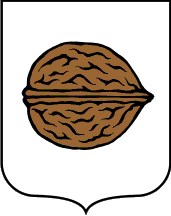           JEDINSTVENI UPRAVNI ODJELKLASA: 363-04/19-01/02URBROJ: 2109/22-13-19-1Orehovica, 07. siječnja 2019.g.	SVIMA -PREDMET:  Obavijest- čišćenje snijega i ledaObavještavaju se vlasnici i korisnici poslovnih i stambenih prostorija na području Općine Orehovica da u skladu s Odlukom o komunalnom redu na području Općine Orehovica (SGMŽ 6/97)  su obvezni čistiti snijeg i led s javnih površina kao i objekata i zemljišta koja koriste, tako da budu sposobna za nesmetani promet.Ako obveznici ne izvrše svoju obvezu čišćenja snijega i leda komunalno redarstvo biti će prisiljeno izreći  mandatnu kaznu u iznosu od 200,00 kuna te čišćenje naručiti putem treće osobe na trošak obveznika.KOMUNALNI REDAR                                                                                        Anita Požgaj Vidović